UNIWERSYTET OPOLSKIWYDZIAŁ NAUK O POLITYCE I KOMUNIKACJI SPOŁECZNEJPRACA MAGISTERSKAImię i nazwisko seminarzystyTytuł pracy w języku polskimTytuł pracy w języku angielskimPraca napisana pod kierunkiemstopień Imię Nazwisko promotoraOpole 2023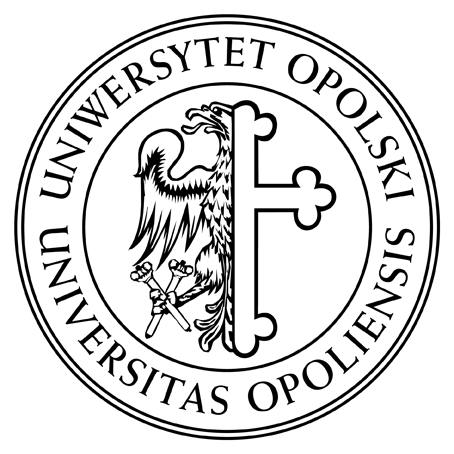 